DEADLINE TO REGISTER: JANUARY 18, 2019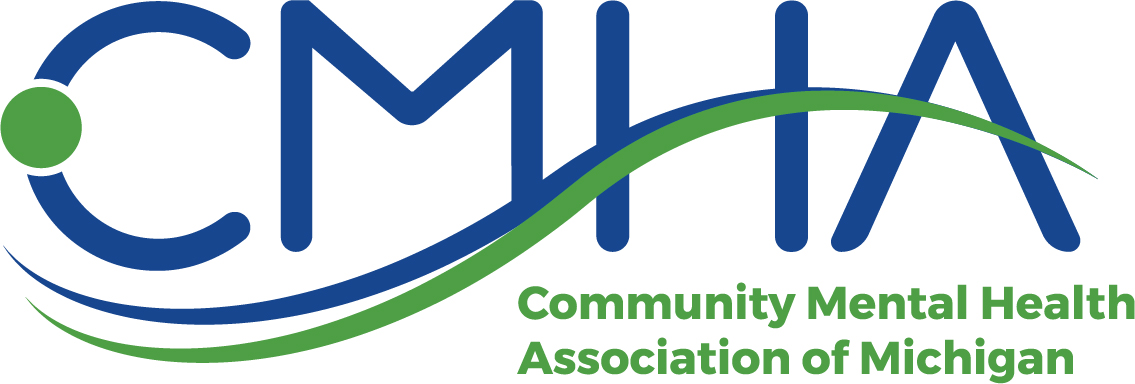 DESCRIPTION OF SERVICES ON NEXT PAGE!AVAILABLE FOR PURCHASE ONLINEREGISTRATION WILL BE AVAILABLE ONLINE DECEMBER 20, 2019!CMHAM Provider Alliance and Affiliate Members** Indicates member of the Provider AllianceCMH Association of Michigan (formerly MACMHB)Exhibitor, Sponsorship, Advertising Opportunities for 2019 Winter ConferenceCMH Association of Michigan (formerly MACMHB)Exhibitor, Sponsorship, Advertising Opportunities for 2019 Winter ConferenceCMH Association of Michigan (formerly MACMHB)Exhibitor, Sponsorship, Advertising Opportunities for 2019 Winter ConferenceCMH Association of Michigan (formerly MACMHB)Exhibitor, Sponsorship, Advertising Opportunities for 2019 Winter ConferenceFebruary 5 & 6, 2019Radisson Plaza Hotel & Suites, Kalamazoo, MIFebruary 5 & 6, 2019Radisson Plaza Hotel & Suites, Kalamazoo, MIExhibit Coordinator: Monique Francis(517) 374-6848 or mfrancis@cmham.orgExhibit Coordinator: Monique Francis(517) 374-6848 or mfrancis@cmham.orgBonus! Sign up for all three 2019 conferences at a reduced rate!    Save $600-$720!!!Bonus! Sign up for all three 2019 conferences at a reduced rate!    Save $600-$720!!!Bonus! Sign up for all three 2019 conferences at a reduced rate!    Save $600-$720!!!Bonus! Sign up for all three 2019 conferences at a reduced rate!    Save $600-$720!!!SET UP / TEAR DOWN INFORMATIONSET UP / TEAR DOWN INFORMATIONSET UP / TEAR DOWN INFORMATIONSET UP / TEAR DOWN INFORMATIONSet Up: Monday, February 4, 2019, 3:00pm – 6:00pm or Tuesday, February 5, 2019, by 8:00am Tear Down: Wednesday, February 6, 2019, after 12:00pmSet Up: Monday, February 4, 2019, 3:00pm – 6:00pm or Tuesday, February 5, 2019, by 8:00am Tear Down: Wednesday, February 6, 2019, after 12:00pmSet Up: Monday, February 4, 2019, 3:00pm – 6:00pm or Tuesday, February 5, 2019, by 8:00am Tear Down: Wednesday, February 6, 2019, after 12:00pmSet Up: Monday, February 4, 2019, 3:00pm – 6:00pm or Tuesday, February 5, 2019, by 8:00am Tear Down: Wednesday, February 6, 2019, after 12:00pmSHIPPING INFMORMATIONSHIPPING INFMORMATIONSHIPPING INFMORMATIONSHIPPING INFMORMATIONShipping Details:All shipments to be received no more than 3 days prior to event.  Any Boxes or Skids that arrive more than 3 days prior will be charged a storage fee of $1.00 per box/ per day and $10.00 per skid/ per day.  The hotel will return crates, at close of the exhibit, to your booth.  The hotel will remove shipments from booth and reload on outgoing carrier.  All shipment labels must be provided and completed by exhibitor. Outgoing charges are as follows:  1 - 10 Pounds:  $2.00; 11 – 20 Pounds:  $3.00; 21 – 100 Pounds:  $5.00.  Outbound freight will be shipped within 2 business days after the close of the show, if labels are completed properly. The loading and unloading of smaller items may be done at the Main Entrance of the Hotel on Rose Street.  The loading and unloading of larger items is to be done at the loading dock of the hotel, located on Water Street. Two freight elevators are located at the loading dock of the hotel, for your use. ***There is no security provided at the Radisson Plaza Hotel.Shipping Details:All shipments to be received no more than 3 days prior to event.  Any Boxes or Skids that arrive more than 3 days prior will be charged a storage fee of $1.00 per box/ per day and $10.00 per skid/ per day.  The hotel will return crates, at close of the exhibit, to your booth.  The hotel will remove shipments from booth and reload on outgoing carrier.  All shipment labels must be provided and completed by exhibitor. Outgoing charges are as follows:  1 - 10 Pounds:  $2.00; 11 – 20 Pounds:  $3.00; 21 – 100 Pounds:  $5.00.  Outbound freight will be shipped within 2 business days after the close of the show, if labels are completed properly. The loading and unloading of smaller items may be done at the Main Entrance of the Hotel on Rose Street.  The loading and unloading of larger items is to be done at the loading dock of the hotel, located on Water Street. Two freight elevators are located at the loading dock of the hotel, for your use. ***There is no security provided at the Radisson Plaza Hotel.Shipping Details:All shipments to be received no more than 3 days prior to event.  Any Boxes or Skids that arrive more than 3 days prior will be charged a storage fee of $1.00 per box/ per day and $10.00 per skid/ per day.  The hotel will return crates, at close of the exhibit, to your booth.  The hotel will remove shipments from booth and reload on outgoing carrier.  All shipment labels must be provided and completed by exhibitor. Outgoing charges are as follows:  1 - 10 Pounds:  $2.00; 11 – 20 Pounds:  $3.00; 21 – 100 Pounds:  $5.00.  Outbound freight will be shipped within 2 business days after the close of the show, if labels are completed properly. The loading and unloading of smaller items may be done at the Main Entrance of the Hotel on Rose Street.  The loading and unloading of larger items is to be done at the loading dock of the hotel, located on Water Street. Two freight elevators are located at the loading dock of the hotel, for your use. ***There is no security provided at the Radisson Plaza Hotel.Shipping Details:All shipments to be received no more than 3 days prior to event.  Any Boxes or Skids that arrive more than 3 days prior will be charged a storage fee of $1.00 per box/ per day and $10.00 per skid/ per day.  The hotel will return crates, at close of the exhibit, to your booth.  The hotel will remove shipments from booth and reload on outgoing carrier.  All shipment labels must be provided and completed by exhibitor. Outgoing charges are as follows:  1 - 10 Pounds:  $2.00; 11 – 20 Pounds:  $3.00; 21 – 100 Pounds:  $5.00.  Outbound freight will be shipped within 2 business days after the close of the show, if labels are completed properly. The loading and unloading of smaller items may be done at the Main Entrance of the Hotel on Rose Street.  The loading and unloading of larger items is to be done at the loading dock of the hotel, located on Water Street. Two freight elevators are located at the loading dock of the hotel, for your use. ***There is no security provided at the Radisson Plaza Hotel.Ship Materials to:  	CMHAM Winter Conference, C/O Radisson Plaza Hotel & Suites100 W. Michigan Avenue, Kalamazoo, MI  49007Attn: Jenna WolframShip Materials to:  	CMHAM Winter Conference, C/O Radisson Plaza Hotel & Suites100 W. Michigan Avenue, Kalamazoo, MI  49007Attn: Jenna WolframShip Materials to:  	CMHAM Winter Conference, C/O Radisson Plaza Hotel & Suites100 W. Michigan Avenue, Kalamazoo, MI  49007Attn: Jenna WolframShip Materials to:  	CMHAM Winter Conference, C/O Radisson Plaza Hotel & Suites100 W. Michigan Avenue, Kalamazoo, MI  49007Attn: Jenna WolframBonus! Sign up for all three 2019 conferences at a reduced rate!    Save $600-$720!!!MEMBER RATE$3,000MEMBER RATE$3,000NON-MEMBER RATE$3,600Not sure if you’re a member?  List of CMHAM members is provided on the last page.Not sure if you’re a member?  List of CMHAM members is provided on the last page.Not sure if you’re a member?  List of CMHAM members is provided on the last page.Not sure if you’re a member?  List of CMHAM members is provided on the last page.ALL REGISTRATION MUST BE DONE ONLINE – CMHAM NO LONGER PROCESSES PAPER CONTRACTS.  PLEASE CONTACT MONIQUE FRANCIS WITH ANY QUESTIONSALL REGISTRATION MUST BE DONE ONLINE – CMHAM NO LONGER PROCESSES PAPER CONTRACTS.  PLEASE CONTACT MONIQUE FRANCIS WITH ANY QUESTIONSALL REGISTRATION MUST BE DONE ONLINE – CMHAM NO LONGER PROCESSES PAPER CONTRACTS.  PLEASE CONTACT MONIQUE FRANCIS WITH ANY QUESTIONSALL REGISTRATION MUST BE DONE ONLINE – CMHAM NO LONGER PROCESSES PAPER CONTRACTS.  PLEASE CONTACT MONIQUE FRANCIS WITH ANY QUESTIONSEXHIBITOR OPPORTUNITYMEMBER PRICENON-MEMBER PRICEExhibitor Booth for Winter 2019 ConferenceIncludes 2 people at the booth and entrance into conference activitiesIncludes 2 breakfasts and  2 lunches for each person at your booth$300 charge for each additional person over 2 ($360 for Non-members)Maximum total of 4 people at each exhibitor boothExhibit space is 9' x 5.'   Exhibit table is 6’ long.  Electric included if requested.See below for Advertisement Opportunities being offered!$1,200$1,440Bonus! Sign up for all three 2019 conferences at a reduced rate!    Save $600-$720!!!$3,000$3,600SPONSORSHIP/ADVERTISING OPPORTUNITIES*limited availabilityMEMBER PRICENON-MEMBER PRICE*Winter 2019 Conference Morning or Afternoon Refreshment SponsorSignage placed in the break areaRecognition in conference program$350$420*Winter 2019 Conference Breakfast Sponsor Signage placed on the stageCompany name announced during keynoteRecognition in conference program$500$600*Winter 2019 Conference Lunch SponsorSignage placed on the stageCompany name announced during keynote Logo shown on 2 screens during lunchRecognition in conference programFull page ad in onsite conference program1 flyer or 1 attendee gift placed in conference bag$1,000$1,240Materials Placed in Winter 2019 Conference Bag1 flyer or 1 attendee gift$600$720Wi-Fi Access for Attendees in Winter 2019 Conference Exhibit HallSignage in the exhibit hallRecognition in conference program$400$480Full Page Advertisement in Onsite Conference ProgramProvide 1 vertical ad formatted onto 8.5 x 11 sheet of paperAd should measure 8.5” wide x 11” high NO CROP MARKSBlack & white/grayscaleAcceptable formats: Word, WP, Publisher or PDF  $500$600¼ Page Advertisement in Onsite Conference ProgramSee ad specs aboveCMHAM will scale the ad to the appropriate ¼ page dimensionsUse a large enough font (22 point or larger is recommended) that will be legible when reduced to the ¼ page size$200$240Winter 2019 Conference Consumer Scholarships:  Sponsor individuals receiving services or their family members to attend the conference.  Recognition in conference programLogo shown on 2 screens during 1 keynote$400$480*Logo Printed on Conference Bag along w/CMHAM Logo1 exhibitor per conference – first come; first served!$700$840Mobile Device Charging StationLocated next to your booth for maximum traffic flowSignage on charging stationAnnouncement of charging station location$350$420*Email Blast to Conference Attendees Email sent out on your behalf from CMHAM 2-3 weeks prior to conference.  CMHAM will not provide email lists to exhibitors.  Limited to 3 companies per conference.$400$480*Conference Exhibit Hall Floorplan UpgradeSelect your prime location on the exhibit floor. Contact Monique for more info.$350$420Demonstration Opportunities with Targeted Audience;Host/Sponsor Private ReceptionsCMHAM will send out invitations on your behalf.All actual costs for food, beverage, audio visual, internet, etc. will be the responsibility of the exhibitor.$500$600Banner Ad with Logo and Link on www.cmham.orgNot Available… Coming later in 2019!Not Available… Coming later in 2019!Addiction Treatment Services**Adult Learning Systems - UPAll Well-Being Services d/b/a AWBS**Afia, Inc.**Alternative Services, Inc.**Arbor Circle**Association for Children’s Mental Health**Bay Human Services, Inc.**Beacon Specialized Living Services, Inc.**Bear River Health at Walloon LakeBioMed Behavioral Healthcare**Blue Water Developmental Housing, Inc.**CARE of Southeastern Michigan**Cherry Street Health Services**Common Ground**Community Alliance**Community Care Services**Community Housing Network, Inc.**Community Living Options**Community Living Services**CNS Healthcare**Community Normalization Homes, Inc.**Community Programs, Inc.**Comprehensive Youth Services, Inc.d/b/a Clinton Counseling Center & Clinton Counseling Center Jail Program**Consumer Direct Michigan**Consumer Services, Inc.**Dykema Gossett, PLLCEaster Seals Michigan**Ennis Center for Children, Inc.**Flint/Saginaw Odyssey House, Inc.**Freedom Work Opportunities of Genesee County, Inc.**Gateway, Inc.**Genoa, a QoL Healthcare CompanyGreat Lakes Recovery Centers**Great Lakes Regional Care**Harbor Hall**Hegira Health, Inc.**Heritage Homes, Inc.**Holy Cross Youth and Family Services**Hope Network**Innovative Housing Development Corp.Integrated Care Alliance**Jabez Recovery Management Services, Inc.**Judson Center**Kadima**Latino Family Services**LoveJoy Community LivingMacomb-Oakland Regional Center, Inc.**Maner Costerisan**Michigan Association of Alcoholism and Drug Abuse Counselors (MAADAC)Michigan Association of Counties (MAC)MI Behavioral Health & Wellness CollaborativeMichigan Certification Board for Addiction Professionals (MCBAP)MOKA**NAMI MichiganNeighborhood Service Organization**New Center Community ServicesNew Light Child and Family InstituteNortheast Guidance Center**Oakland Family Services**Ortele Telemedicine**Ottagan Addiction Recovery (OAR), Inc.**Our Hope Association**Phoenix House**Pine Rest Christian Mental Health**Professional Counseling Center**Professional Psychological & Rehab. Services**Provider Alliance of Wayne County**Rose Hill Center**Roslund, Prestage & Company, P.C.Sacred Heart Rehabilitation Center, Inc.**Saginaw Psychological Services, Inc.**Segue, Inc.Services To Enhance Potential**Southwest SolutionsSpectrum Community Services**Ten Sixteen Treatment Centers**The Children’s Center of Wayne County**The Guidance Center**Training & Treatment Innovations**Turning Leaf Residential Rehabilitation Services, Inc.**Vista MariaWayne Center**Wellness, InX